		Інформація для ЗМІ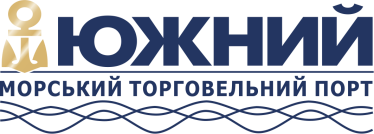 м. Южне								05 листопада 2020 р.Продуктивні 10 місяців 2020 року на ДП «МТП «Южний»Морський торговельний порт «Южний» обробив 15 мільйонів 814 тисяч тонн вантажів за 10 місяців 2020 року. У порівнянні з 2019 роком держстивідор наростив вантажообіг на 28%. Восени поточного року ДП «МТП «Южний» почало співпрацю з ПАТ «АрселорМіттал Кривий ріг» та прийняло перше судно з комплектуючими для вітряних електростанцій.Показник експортних вантажів покращився на 51%. У 2020 році ДП «МТП «Южний» відвантажило 12 мільйонів 72 тисячі тонн залізорудної сировини, чавуну та зернових вантажів. Каботаж виріс більше ніж у 20 разів, становить 308,2 тисяч тонн. Об’єм імпортних вантажів залишається на рівні 2019 року – близько 2 мільйонів тонн.Біля причалів Морського торговельного порту «Южний» опрацьовано 277 суден, 134 з яких великотоннажні судна типу Capesize. Кількість суден типу Capesize виросла на 49% до показників 2019 року. Держстивідор обробив 219 510 напіввагонів за 10 місяців 2020 року (+24%).У вересні 2020 року ДП «МТП «Южний» завантажило перше судно залізорудним концентратом ПАТ «АрселорМіттал Кривий ріг». Робота з новим клієнтом ефективно розвивається, держстивідор відвантажує продукцію цього виробника. Розпочато співробітництво з транспортною компанією ООО «Холлеман Україна», що поставляє комплектуючі для будівництва вітроелектростанцій. Планується обробка 10 суден з обладнанням.«Пандемія коронавірусу змінює економіку світу, темпи виробництва та ринок збиту. ДП «МТП «Южний» адаптується до сучасних реалій, використовує можливості, що з’являються. Сьогодні ми приймаємо новий для підприємства вантаж, створюються всі необхідні умови для відвантаження комплектуючих вітроелектростанцій. Нові вантажопотоки та оновлення потужностей гарантують розвиток ДП «МТП «Южний» та фінансову стабільність», – коментує в.о. директора Сергій Ковшар.За оперативними даними державне підприємство «Морський торговельний порт «Южний» виплатило 1 мільярд 47,3 мільйонів гривень на користь держави за 10 місяців 2020 року. Ця сума перевищує показники 2019 року на 83% (573 мільйони гривень за 10 місяців 2019 року).Довідка: Державне підприємство «Морський торговельний порт «Южний» розташоване в незамерзаючій глибоководній акваторії порту Південний, одного з найбільших і перспективних на Чорному морі. Спеціалізується на переробці навалочних, генеральних і тарно-штучних вантажів, які перевозяться морським, залізничним і автомобільним транспортом. Підприємство оперує п'ятьма глибоководними причалами, два з яких мають можливість обробляти судна типу Capesize, завантажуючи їх до повної вантажомісткості. Досягнута річна потужність роботи підприємства в 2019 році – 15,15 млн. тонн.